АДМИНИСТРАЦИЯ РОССОШКИНСКОГО СЕЛЬСКОГО ПОСЕЛЕНИЯ РЕПЬЕВСКОГО МУНИЦИПАЛЬНОГО РАЙОНА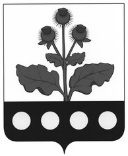 ВОРОНЕЖСКОЙ ОБЛАСТИПОСТАНОВЛЕНИЕ«26  » июня      2017 г. № 15                       с. РоссошкиВ соответствии с Федеральными законами от 06.10.2003 № 131-ФЗ «Об общих принципах организации местного самоуправления в Российской Федерации», от 08.11.2007 № 257-ФЗ «Об автомобильных дорогах и о дорожной деятельности в Российской Федерации и о внесении изменений в отдельные законодательные акты Российской Федерации», от 10.12.1995 № 196-ФЗ «О безопасности дорожного движения», от 26.12.2008 № 294-ФЗ «О защите прав юридических лиц и индивидуальных предпринимателей при осуществлении государственного контроля (надзора) и муниципального контроля», постановлением правительства Воронежской области от 13.09.2011 № 812 «О Порядке разработки и утверждения административных регламентов осуществления муниципального контроля органами местного самоуправления Воронежской области», администрация Россошкинского сельского поселения Репьевского муниципального района постановляет:1. Утвердить прилагаемый Административный регламент осуществления муниципального контроля за сохранностью автомобильных дорог местного значения в границах Россошкинского сельского поселения Репьевского муниципального района.2. Контроль за исполнением настоящего постановления оставляю за собой.3. Настоящие постановление вступает в силу после официального обнародования.УТВЕРЖДЕНпостановлением администрацииРоссошкинского сельского поселения Репьевского муниципального района от « 26 » июня  2017 года № 15АДМИНИСТРАТИВНЫЙ РЕГЛАМЕНТОСУЩЕСТВЛЕНИЯ МУНИЦИПАЛЬНОГО КОНТРОЛЯ ЗА СОХРАННОСТЬЮАВТОМОБИЛЬНЫХ ДОРОГ МЕСТНОГО ЗНАЧЕНИЯ В ГРАНИЦАХРОССОШКИНСКОГО СЕЛЬСКОГО ПОСЕЛЕНИЯРЕПЬЕВСКОГО МУНИЦИПАЛЬНОГО РАЙОНА1. ОБЩИЕ ПОЛОЖЕНИЯ1.1. Вид муниципального контроляВ рамках действия настоящего Административного регламента осуществляется исполнение муниципальной функции по муниципальному контролю за сохранностью автомобильных дорог местного значения в границах Россошкинского сельского поселения Репьевского муниципального района.Административный регламент осуществления муниципального контроля за сохранностью автомобильных дорог местного значения в границах Россошкинского сельского поселения Репьевского муниципального района разработан в целях повышения эффективности и качества исполнения муниципальной функции, определяет сроки и последовательность действий (административных процедур) должностных лиц органов, обеспечивающих осуществление муниципального контроля за сохранностью автомобильных дорог местного значения в границах Россошкинского сельского поселения Репьевского муниципального района.1.2. Наименование органа местного самоуправления непосредственно осуществляющего муниципальный контроль1.2.1. Орган, осуществляющий муниципальный контроль за сохранностью автомобильных дорог местного значения в границах Россошкинского сельского поселения Репьевского муниципального района (далее - муниципальный контроль), - администрация Россошкинского сельского поселения.1.3. Перечень нормативных правовых актов,регулирующих осуществление муниципального контроляМуниципальный контроль осуществляется в соответствии со следующими нормативными правовыми актами:Конституцией Российской Федерации ("Российская газета", № 7, 21.01.2009; "Собрание законодательства РФ", 26.01.2009, № 4, ст. 445; "Парламентская газета", № 4, 23-29.01.2009);Кодексом Российской Федерации об административных правонарушениях от 30.12.2001 № 195-ФЗ ("Российская газета", № 256, 31.12.2001; "Парламентская газета", № 2-5, 05.01.2002; "Собрание законодательства РФ", 07.01.2002, № 1 (ч. 1), ст. 1);Федеральным законом от 06.10.2003 № 131-ФЗ "Об общих принципах организации местного самоуправления в Российской Федерации" ("Собрание законодательства РФ", 06.10.2003, № 40, ст. 3822; "Парламентская газета", № 186, 08.10.2003; "Российская газета", № 202, 08.10.2003);Федеральным законом от 08.11.2007 № 257-ФЗ "Об автомобильных дорогах и о дорожной деятельности в Российской Федерации и о внесении изменений в отдельные законодательные акты Российской Федерации" ("Собрание законодательства РФ", 12.11.2007, № 46, ст. 5553; "Парламентская газета", № 156-157, 14.11.2007; "Российская газета", № 254, 14.11.2007);Федеральным законом от 10.12.1995 № 196-ФЗ "О безопасности дорожного движения" ("Собрание законодательства РФ", 11.12.1995, № 50, ст. 4873; "Российская газета", № 245, 26.12.1995);Федеральным законом от 26.12.2008 № 294-ФЗ "О защите прав юридических лиц и индивидуальных предпринимателей при осуществлении государственного контроля (надзора) и муниципального контроля" ("Российская газета", № 266, 30.12.2008; "Собрание законодательства РФ", 29.12.2008, № 52 (ч. 1), ст. 6249; "Парламентская газета", № 90, 31.12.2008);Федеральным законом от 24.07.2007 № 209-ФЗ "О развитии малого и среднего предпринимательства в Российской Федерации" ("Собрание законодательства Российской Федерации", 30.07.2007, № 31, ст. 4006; "Российская газета", 31.07.2007, № 164; "Парламентская газета", 09.08.2007, № 99-101);Постановлением Правительства Российской Федерации от 11.04.2006 № 209 "О некоторых вопросах, связанных с классификацией автомобильных дорог в Российской Федерации" ("Собрание законодательства РФ", 17.04.2006, № 16, ст. 1747);Постановлением Правительства Российской Федерации от 28.09.2009 № 767 "О классификации автомобильных дорог в Российской Федерации" ("Собрание законодательства РФ", 05.10.2009, № 40 (2-я ч.), ст. 4703);Государственным стандартом Российской Федерации ГОСТ Р 50597-93 "Автомобильные дороги и улицы. Требования к эксплуатационному состоянию, допустимому по условиям обеспечения безопасности дорожного движения";Постановлением Правительства Российской Федерации от 30.06.2010 № 489 "Об утверждении Правил подготовки органами государственного контроля (надзора) и органами муниципального контроля ежегодных планов проведения плановых проверок юридических лиц и индивидуальных предпринимателей" ("Собрание законодательства РФ", 12.07.2010, № 28, ст. 3706);Постановлением Правительства Российской Федерации от 26.11.2015 № 1268 "Об утверждении Правил подачи и рассмотрения заявления об исключении проверки в отношении юридического лица, индивидуального предпринимателя из ежегодного плана проведения плановых проверок и о внесении изменений в Постановление Правительства Российской Федерации от 30 июня 2010 г. № 489" ("Собрание законодательства Российской Федерации", 07.12.2015, № 49, ст. 6964);Постановлением Правительства Российской Федерации от 18.04.2016 № 323 «О направлении запроса и получении на безвозмездной основе, в том числе в электронной форме, документов и (или) информации органами государственного контроля (надзора), органами муниципального контроля при организации и проведении проверок от иных государственных органов, органов местного самоуправления либо подведомственных государственным органам или органам местного самоуправления организаций, в распоряжении которых находятся эти документы и (или) информация, в рамках межведомственного информационного взаимодействия»;Распоряжением Правительства Российской Федерации от 19.04.2016 № 724-р «Об утверждении перечня документов и (или) информации, запрашиваемых и получаемых в рамках межведомственного информационного взаимодействия органами государственного контроля (надзора), органами муниципального контроля (надзора) при организации и проведении проверок от иных государственных органов, органов местного самоуправления либо организаций, в распоряжении которых находятся эти документы и (или) информация»;Приказом Минэкономразвития РФ от 30.04.2009 № 141 "О реализации положений Федерального закона "О защите прав юридических лиц и индивидуальных предпринимателей при осуществлении государственного контроля (надзора) и муниципального контроля" ("Российская газета", № 85, 14.05.2009);Уставом Россошкинского сельского поселения Репьевского муниципального района и иными правовыми актами Российской Федерации, правовыми актами Воронежской области и муниципальными правовыми актами Россошкинского сельского поселения Репьевского муниципального контроля.1.4. Предмет осуществления муниципального контроля1.4.1. Предметом муниципального контроля является соблюдение физическими лицами, индивидуальными предпринимателями, юридическими лицами, их руководителями и должностными лицами требований действующего законодательства об обеспечении сохранности автомобильных дорог местного значения при осуществлении дорожной деятельности и использовании автомобильных дорог.1.4.2. Объектом муниципального контроля являются автомобильные дороги местного значения в границах Россошкинского сельского поселения Репьевского муниципального района.1.4.3. Субъектами муниципального контроля являются физические лица, индивидуальные предприниматели, юридические лица, их руководители и должностные лица, являющиеся пользователями автомобильных дорог.1.4.4. К мероприятиям, направленным на обеспечение сохранности автомобильных дорог, относится соблюдение:- требований технических регламентов, правил, стандартов, технических норм и других нормативных документов при проведении работ по реконструкции, капитальному ремонту, ремонту автомобильных дорог;- требований технических регламентов, правил, стандартов технических норм и других нормативных документов в области обеспечения безопасности дорожного движения;- весовых и габаритных параметров транспортных средств, осуществляющих перевозки тяжеловесных и (или) крупногабаритных грузов по автомобильным дорогам, а также правил перевозки опасных грузов;- иных мероприятий, предусмотренных законодательством Российской Федерации.1.5. Права и обязанности должностных лиц осуществляющих муниципальный контроль1.5.1. Должностные лица, полномочные осуществлять муниципальный контроль, назначаются главой сельского поселения из числа муниципальных служащих администрации Россошкинского сельского поселения.1.5.2. Должностные лица имеют право:а) запрашивать в соответствии со своей компетенцией и безвозмездно получать от федеральных органов исполнительной власти и их территориальных органов, органов исполнительной власти субъектов Российской Федерации, органов местного самоуправления, организаций и граждан необходимые для осуществления муниципального контроля сведения и материалы, относящиеся к предмету проверки;запрашивать и получать на безвозмездной основе, в том числе в электронной форме, документы и (или) информацию, включенные в определенный Правительством Российской Федерации перечень, утвержденный распоряжением Правительства РФ от 19.04.2016 года №724-р, от иных государственных органов, органов местного самоуправления либо подведомственных государственным органам или органам местного самоуправления организаций, в распоряжении которых находятся эти документы и (или) информация, в рамках межведомственного информационного взаимодействия в сроки и порядке, которые установлены постановлением Правительства Российской Федерации от 18.04.2016 года №323;запрос документов и (или) информации, содержащих сведения, составляющие налоговую или иную охраняемую законом тайну, в рамках межведомственного информационного взаимодействия допускается при условии, что проверка соответствующих сведений обусловлена необходимостью установления факта соблюдения юридическими лицами, индивидуальными предпринимателями обязательных требований и предоставление указанных сведений предусмотрено Федеральным законом;передача в рамках межведомственного информационного взаимодействия документов и (или) информации, их раскрытие, в том числе ознакомление с ними в случаях, предусмотренных Федеральными законами, осуществляются с учетом требований законодательства Российской Федерации о государственной и иной охраняемой законом тайне;б) посещать при предъявлении распоряжения главы сельского поселения и служебного удостоверения, организации и объекты, непосредственно связанные с предметом проводимой проверки, а также проводить необходимые исследования, экспертизы и другие мероприятия по муниципальному контролю;в) выдавать предписание проверяемым лицам об устранении выявленных нарушений с указанием сроков их устранения;г) составлять по результатам осуществления муниципального контроля соответствующие акты проверок;д) обращаться в органы внутренних дел за содействием в предотвращении или пресечении действий, препятствующих осуществлению законной деятельности, а также в установлении лиц, виновных в нарушении требований законодательства;е) направлять в уполномоченные органы материалы о выявленных нарушениях действующего законодательства с целью применения к виновным лицам соответствующих мер, предусмотренных действующим законодательством Российской Федерации.1.5.3. Должностные лица обязаны:1) своевременно и в полной мере исполнять предоставленные в соответствии с законодательством Российской Федерации, правовыми актами Россошкинского сельского поселения Репьевского муниципального района полномочия по предупреждению, выявлению и пресечению нарушений обязательных требований или требований, установленных муниципальными нормативно-правовыми актами;2) соблюдать действующее законодательство Российской Федерации, права и законные интересы проверяемых юридических лиц, индивидуальных предпринимателей и граждан, проверка которых проводится;3) проводить проверку на основании и в строгом соответствии с распоряжением главы сельского поселения;4) проводить проверку только во время исполнения служебных обязанностей, выездную проверку только при предъявлении служебных удостоверений и копии распоряжения главы сельского поселения, а в случаях, предусмотренных Федеральным законом от 26.12.2008 № 294-ФЗ "О защите прав юридических лиц и индивидуальных предпринимателей при осуществлении государственного контроля (надзора) и муниципального контроля" копии документа о согласовании проведения внеплановой проверки с органом прокуратуры;5) не препятствовать руководителю, иному должностному лицу или уполномоченному представителю юридического лица, индивидуальному предпринимателю, гражданину или их уполномоченным представителям присутствовать при проведении проверки и давать разъяснения по вопросам, относящимся к предмету проверки;6) предоставлять руководителю, иному должностному лицу или уполномоченному представителю юридического лица, индивидуальному предпринимателю, гражданину или их уполномоченным представителям, присутствующим при проведении проверки, информацию и документы, относящиеся к предмету проверки, давать соответствующие разъяснения;7) знакомить руководителя, иное должностное лицо или уполномоченного представителя юридического лица, индивидуального предпринимателя, гражданина или их уполномоченных представителей с результатами проверки;8) знакомить руководителя, иное должностное лицо или уполномоченного представителя юридического лица, индивидуального предпринимателя, его уполномоченного представителя с документами и (или) информацией, полученными в рамках межведомственного информационного взаимодействия;9) учитывать при определении мер, принимаемых по фактам выявленных нарушений, соответствие указанных мер тяжести нарушений, их потенциальной опасности для жизни, здоровья людей, для животных, растений, окружающей среды, а также не допускать необоснованное ограничение прав и законных интересов граждан, в том числе индивидуальных предпринимателей, юридических лиц;10) доказывать обоснованность своих действий при их обжаловании юридическими лицами, индивидуальными предпринимателями и гражданами в порядке, установленном законодательством Российской Федерации;11) соблюдать сроки проведения проверки, установленные Федеральным законом от 26.12.2008 № 294-ФЗ "О защите прав юридических лиц и индивидуальных предпринимателей при осуществлении государственного контроля (надзора) и муниципального контроля" и настоящим Административным регламентом;12) не требовать от юридического лица, индивидуального предпринимателя, гражданина документы и иные сведения, представление которых не предусмотрено законодательством Российской Федерации;13) перед началом проведения выездной проверки по просьбе руководителя, иного должностного лица или уполномоченного представителя юридического лица, индивидуального предпринимателя, гражданина или их уполномоченных представителей ознакомить с положениями административного регламента, в соответствии с которым проводится проверка;14) осуществлять запись о проведенной проверке в журнале учета проверок юридических лиц и индивидуальных предпринимателей, при отсутствии журнала учета проверок осуществлять соответствующую запись в акте проверки;15) при разработке ежегодных планов проведения плановых проверок на 2017 и 2018 годы проверить информацию об отнесении включаемых в ежегодный план проведения плановых проверок юридических лиц, индивидуальных предпринимателей к субъектам малого предпринимательства с использованием межведомственного информационного взаимодействия. Порядок такого межведомственного информационного взаимодействия устанавливается Правительством Российской Федерации;16) перед проведением плановой проверки разъяснить руководителю, иному должностному лицу или уполномоченному представителю юридического лица, индивидуальному предпринимателю, его уполномоченному представителю содержание положений статьи 26.1 Федерального закона от 26.12.2008 № 294-ФЗ "О защите прав юридических лиц и индивидуальных предпринимателей при осуществлении государственного контроля (надзора) и муниципального контроля;17) при осуществлении муниципального контроля руководствоваться ограничениями установленными статьей 15 Федерального закона от 26.12.2008 №294-ФЗ «О защите прав юридических лиц и индивидуальных предпринимателей при осуществлении государственного контроля (надзора) и муниципального контроля».1.6. Права и обязанности лиц, в отношении которых осуществляется муниципальный контроль1.6.1. Руководитель, иное должностное лицо или уполномоченный представитель юридического лица, индивидуальный предприниматель, гражданин или их уполномоченные представители при проведении проверки имеют право:1) непосредственно присутствовать при проведении проверки, давать объяснения по вопросам, относящимся к предмету проверки;2) получать от органа муниципального контроля, их должностных лиц информацию, которая относится к предмету проверки и предоставление которой предусмотрено Федеральным законом от 26.12.2008 № 294-ФЗ "О защите прав юридических лиц и индивидуальных предпринимателей при осуществлении государственного контроля (надзора) и муниципального контроля", а также правовыми актами Россошкинского сельского поселения;3) знакомиться с документами и (или) информацией, полученными органами муниципального контроля в рамках межведомственного информационного взаимодействия от иных государственных органов, органов местного самоуправления либо подведомственных государственным органам или органам местного самоуправления организаций, в распоряжении которых находятся эти документы и (или) информация;4) представлять документы и (или) информацию, запрашиваемые в рамках межведомственного информационного взаимодействия, в орган муниципального контроля по собственной инициативе;5) знакомиться с результатами проверки и указывать в акте проверки о своем ознакомлении с результатами проверки, согласии или несогласии с ними, а также с отдельными действиями должностных лиц администрации;6) обжаловать действия (бездействие) должностных лиц администрации, повлекшие за собой нарушение прав гражданина, юридического лица и индивидуального предпринимателя при проведении проверки, во внесудебном и (или) судебном порядке в соответствии с законодательством Российской Федерации;7) привлекать Уполномоченного при Президенте Российской Федерации по защите прав предпринимателей либо уполномоченного по защите прав предпринимателей в субъекте Российской Федерации к участию в проверке;8) подать в орган муниципального контроля заявление об исключении из ежегодного плана проведения плановых проверок проверки в отношении их, если полагают, что проверка включена в ежегодный план проведения плановых проверок в нарушение положений статьи 26.1 Федерального закона от 26.12.2008 № 294-ФЗ "О защите прав юридических лиц и индивидуальных предпринимателей при осуществлении государственного контроля (надзора) и муниципального контроля". Порядок подачи заявления, перечень прилагаемых к нему документов, подтверждающих отнесение юридического лица, индивидуального предпринимателя к субъектам малого предпринимательства, порядок рассмотрения этого заявления, обжалования включения проверки в ежегодный план проведения плановых проверок, а также исключения соответствующей проверки из ежегодного плана проведения плановых проверок определяются Правительством Российской Федерации.1.6.2. Проверяемые лица или их уполномоченные представители при проведении проверок обязаны:а) присутствовать лично или обеспечить присутствие уполномоченных представителей, ответственных за организацию и проведение мероприятий по выполнению обязательных требований и требований, установленных муниципальными правовыми актами;б) не препятствовать должностным лицам администрации в проведении мероприятий по муниципальному контролю;в) обеспечить доступ проводящих выездную проверку должностных лиц и участвующих в выездной проверке экспертов, представителей экспертных организаций на территорию, в используемые юридическим лицом, индивидуальным предпринимателем, гражданином при осуществлении деятельности здания, строения, сооружения, помещения, к используемым ими оборудованию, подобным объектам;г) представлять должностным лицам администрации информацию и документы, представление которых предусмотрено действующим законодательством.1.6.3. Проверяемые лица, их уполномоченные представители, допустившие нарушение действующего законодательства Российской Федерации, правовых актов Воронежской области, муниципальных правовых актов Россошкинского сельского поселения, необоснованно препятствующие проведению проверок, уклоняющиеся от проведения проверок и (или) не исполняющие в установленный срок предписаний органа муниципального контроля об устранении выявленных нарушений обязательных требований или требований, установленных муниципальными правовыми актами, несут ответственность в соответствии с законодательством Российской Федерации.1.7. Результат осуществления муниципального контроляРезультатом осуществления муниципального контроля является:- составление акта проверки по сохранности автомобильных дорог местного значения (далее - акт проверки);- выдача предписания об устранении выявленных нарушений законодательства с указанием сроков их устранения (далее - предписание);- направление материалов о выявленных нарушениях действующего законодательства в уполномоченные органы государственной власти для привлечения лиц, допустивших нарушения (преступления) к административной или уголовной ответственности.2. ТРЕБОВАНИЯ К ПОРЯДКУ ОСУЩЕСТВЛЕНИЯМУНИЦИПАЛЬНОГО КОНТРОЛЯ2.1. Порядок информирования об осуществлениимуниципального контроля2.1.1. Место нахождения администрации Россошкинского сельского поселения Репьевского муниципального района (далее - администрация) 396388 Воронежская область, Репьевский район, с. Россошки ул. Школьная, д.1График работы администрации Россошкинского сельского поселения Репьевского муниципального района Воронежской области:понедельник - пятница: с 08.00 до 17.00;перерыв: с 12.00 до 13.00.Официальный сайт администрации Россошкинского сельского поселения Репьевского муниципального района в сети Интернет: www. rossoshkin.ru.Адрес электронной почты администрации Россошкинского сельского поселения Репьевского муниципального района: rossoshkin@repevka-msu.ru; rossoshkin.repev@govvrn.ru Телефоны для справок: 8(47376)36-3-30.2.1.2. Основными требованиями к информированию заявителей являются:- достоверность предоставляемой информации;- четкость в изложении информации;- полнота информирования;- удобство и доступность получения информации;- оперативность предоставления информации.2.1.3. Информация о порядке осуществления муниципального контроля предоставляется:- непосредственно в администрации;- с использованием средств телефонной связи;- по письменным обращениям в администрацию;- путем размещения информации на официальном сайте администрации;2.1.4. Информация по вопросам осуществления муниципального контроля предоставляется заявителям в устной (лично или по телефону) или письменной форме.При ответах по телефону должностные лица администрации подробно, со ссылками на соответствующие нормативные правовые акты информируют обратившихся по интересующим их вопросам. Ответ на телефонный звонок должен содержать информацию о фамилии, имени, отчестве и должности лица, принявшего телефонный звонок.При обращении за информацией заявителя лично должностные лица администрации обязаны принять его в соответствии с графиком приема посетителей. Продолжительность приема при личном обращении - 10 минут. Время ожидания в очереди при личном обращении не должна превышать 30 минут.Если для подготовки ответа требуется продолжительное время, должностные лица, осуществляющие устное информирование, предлагают заявителю обратиться за необходимой информацией в письменной форме, либо назначают другое удобное для заявителя время для устного информирования в соответствии с графиком приема посетителей.При обращении за информацией в письменной форме ответ подготавливается в срок, не превышающий 30 дней с момента регистрации обращения, и направляется в виде почтового отправления в адрес заявителя.В исключительных случаях, а также при направлении запроса государственным органам, другим органам местного самоуправления, иным должностным лицам для получения необходимых для рассмотрения обращения документов и материалов, длительности проведения проверки должностные лица администрации вправе продлить срок рассмотрения обращения не более чем на 30 дней, уведомив заявителя о продлении срока рассмотрения.Если в обращении не указана фамилия заявителя, направившего обращение, почтовый адрес, по которому должен быть направлен ответ, обращение остается без ответа.Если текст обращения не поддается прочтению, ответ на обращение не подготавливается, о чем сообщается заявителю, его направившему, если его фамилия и почтовый адрес поддаются прочтению.Обращения, содержащие нецензурные либо оскорбительные выражения, угрозы жизни, здоровью и имуществу должностного лица администрации, а также членов его семьи, оставляются без ответа по существу поставленных в них вопросов.Если в обращении содержится вопрос, на который заявителю многократно давались письменные ответы по существу в связи с ранее направляемыми запросами, и при этом в обращении не приводятся новые доводы или обстоятельства, главой поселения принимается решение о безосновательности очередного обращения и прекращении переписки с заявителем по данному вопросу при условии, что указанное и ранее направляемые обращения направлялись в один и тот же орган, обеспечивающий осуществление муниципального контроля. О данном решении заявитель уведомляется письменно.Письменные обращения, содержащие вопросы, решение которых не входит в компетенцию администрацию направляются в течение семи дней со дня их регистрации в соответствующий орган или соответствующему должностному лицу, в компетенцию которого входит решение поставленных в обращении вопросов, с уведомлением заявителя о переадресации обращения.2.1.5. Обращение, поступившее в орган местного самоуправления в форме электронного документа, подлежит рассмотрению в порядке, установленном Федеральным законом от 02.05.2006 № 59-ФЗ "О порядке рассмотрения обращений граждан Российской Федерации".2.1.6. Муниципальный контроль осуществляется администрацией безвозмездной основе.2.2. Срок осуществления муниципального контроля2.2.1. Общий срок проведения проверки (документарной, выездной) не может превышать 20 рабочих дней.В отношении одного субъекта малого предпринимательства общий срок проведения плановых выездных проверок не может превышать пятидесяти часов для малого предприятия и пятнадцать часов для микропредприятия в год.В случае необходимости при проведении проверки, указанной в абзаце два настоящего пункта, получения документов и (или) информации в рамках межведомственного информационного взаимодействия проведение проверки может быть приостановлено главой сельского поселения, на срок, необходимый для осуществления межведомственного информационного взаимодействия, но не более чем на десять рабочих дней. Повторное приостановление проведения проверки не допускается.На период действия срока приостановления проведения проверки приостанавливаются связанные с указанной проверкой действия органа муниципального контроля на территории, в зданиях, строениях, сооружениях, помещениях, на иных объектах субъекта малого предпринимательства.2.2.2. В исключительных случаях, связанных с необходимостью проведения сложных и (или) длительных исследований, специальных экспертиз и расследований на основании мотивированных предложений должностных лиц администрации, проводящих выездную плановую проверку, срок проведения выездной плановой проверки может быть продлен главой поселения, но не более чем на двадцать рабочих дней, в отношении малых предприятий, микропредприятий не более чем на пятнадцать часов.2.2.3. Муниципальный контроль осуществляется постоянно, приостанавливается на основании судебного акта, обязывающего приостановить его исполнение.3. СОСТАВ, ПОСЛЕДОВАТЕЛЬНОСТЬ И СРОКИ ВЫПОЛНЕНИЯАДМИНИСТРАТИВНЫХ ПРОЦЕДУР, ТРЕБОВАНИЯК ПОРЯДКУ ИХ ВЫПОЛНЕНИЯ, В ТОМ ЧИСЛЕ ОСОБЕННОСТИВЫПОЛНЕНИЯ АДМИНИСТРАТИВНЫХ ПРОЦЕДУР В ЭЛЕКТРОННОЙ ФОРМЕ3.1. Осуществление муниципального контроля включает в себя следующие административные процедуры:1) организация и проведение плановой проверки;2) организация и проведение внеплановой проверки;Блок-схема последовательности административных процедур представлена в приложении № 1 к настоящему Административному регламенту.Результатом проведения административных процедур является предупреждение, выявление и пресечение нарушений обязательных требований действующего законодательства Российской Федерации, нормативно-правовых актов Воронежской области и Россошкинского сельского поселения Репьевского муниципального района, контроль за устранением ранее выявленных нарушений требований законодательства.Способом фиксации результатов выполнения административных процедур является акт проверки, составленный должностным лицом или должностными лицами администрации.Проверка проводится на основании распоряжения главы сельского поселения. Типовая форма распоряжения главы сельского поселения о проведении проверки в отношении юридических лиц и индивидуальных предпринимателей устанавливается федеральным органом исполнительной власти, уполномоченным Правительством Российской Федерации. Форма распоряжения главы сельского поселения о проведении проверки в отношении гражданина (физического лица) приведена в приложении № 2 к настоящему Административному регламенту.Проверка может проводиться только должностным лицом или должностными лицами, которые указаны в распоряжении главы сельского поселения.В распоряжении главы сельского поселения указываются:- наименование органа муниципального контроля, а также вид (виды) муниципального контроля;- фамилии, имена, отчества, должности должностного лица или должностных лиц, уполномоченных на проведение проверки, а также привлекаемых к проведению проверки экспертов, представителей экспертных организаций;- наименование юридического лица или фамилия, имя, отчество гражданина, индивидуального предпринимателя, проверка которых проводится, места нахождения юридических лиц (их филиалов, представительств, обособленных структурных подразделений) или места жительства граждан, индивидуальных предпринимателей и места фактического осуществления ими деятельности;- цели, задачи, предмет проверки и срок ее проведения;- правовые основания проведения проверки, в том числе подлежащие проверке обязательные требования и требования, установленные муниципальными правовыми актами Россошкинского сельского поселения Репьевского муниципального района;- сроки проведения и перечень мероприятий по контролю, необходимых для достижения целей и задач проведения проверки;- перечень административных регламентов по осуществлению муниципального контроля;- перечень документов, представление которых гражданином, юридическим лицом, индивидуальным предпринимателем необходимо для достижения целей и задач проведения проверки;- даты начала и окончания проведения проверки.Заверенные печатью копии распоряжения главы сельского поселения вручаются под роспись проверяемым лицам или их уполномоченным представителям одновременно с предъявлением служебного удостоверения. По требованию проверяемых лиц должностные лица администрации обязаны представить информацию об экспертах, экспертных организациях в целях подтверждения их полномочий.По просьбе проверяемых лиц или их уполномоченных представителей должностные лица администрации обязаны ознакомить подлежащих проверке лиц с административным регламентом проведения мероприятий по контролю и порядком их проведения на объектах, используемых гражданином, юридическим лицом и индивидуальным предпринимателем при осуществлении деятельности.3.1.1. В целях предупреждения нарушений юридическими лицами и индивидуальными предпринимателями обязательных требований, устранения причин, факторов и условий, способствующих нарушениям обязательных требований, орган, обеспечивающий осуществление муниципального контроля за сохранностью автомобильных дорог местного значения, осуществляет мероприятия по профилактике нарушений обязательных требований в соответствии с ежегодно утверждаемыми ими программами профилактики нарушений.Орган, обеспечивающий осуществление муниципального контроля за сохранностью автомобильных дорог местного значения:- осуществляет информирование юридических лиц, индивидуальных предпринимателей по вопросам соблюдения обязательных требований;- организовывает проведение семинаров и конференций, разъяснительной работы в средствах массовой информации;- обеспечивает регулярное (не реже одного раза в год) обобщение практики осуществления муниципального контроля;- выдает предостережения о недопустимости нарушения обязательных требований.В целях профилактики нарушений обязательных требований на официальном сайте органа, обеспечивающего осуществление муниципального контроля за сохранностью автомобильных дорог местного значения, размещаются:- перечень нормативных правовых актов или их отдельных частей, содержащих обязательные требования, оценка соблюдения которых является предметом муниципального контроля, а также тексты соответствующих нормативных правовых актов;- руководства по соблюдению обязательных требований;- комментарии о содержании новых нормативных правовых актов, устанавливающих обязательные требования, внесенных изменениях в действующие акты, сроках и порядке вступления их в действие, а также рекомендации о проведении необходимых организационных, технических мероприятий, направленных на внедрение и обеспечение соблюдения обязательных требований;- обобщения практики осуществления муниципального контроля, в том числе с указанием наиболее часто встречающихся случаев нарушений обязательных требований с рекомендациями в отношении мер, которые должны приниматься юридическими лицами, индивидуальными предпринимателями в целях недопущения таких нарушений.При условии, что иное не установлено федеральным законом, при наличии сведений о готовящихся нарушениях или о признаках нарушений обязательных требований, полученных в ходе реализации мероприятий по контролю, осуществляемых без взаимодействия с юридическими лицами, индивидуальными предпринимателями, либо содержащихся в поступивших обращениях и заявлениях (за исключением обращений и заявлений, авторство которых не подтверждено), информации от органов государственной власти, органов местного самоуправления, из средств массовой информации в случаях, если отсутствуют подтвержденные данные о том, что нарушение обязательных требований причинило вред жизни, здоровью граждан, вред животным, растениям, окружающей среде, а также привело к возникновению чрезвычайных ситуаций природного и техногенного характера либо создало непосредственную угрозу указанных последствий, и если юридическое лицо, индивидуальный предприниматель ранее не привлекались к ответственности за нарушение соответствующих требований, юридическому лицу, индивидуальному предпринимателю орган, обеспечивающий осуществление муниципального контроля, объявляет предостережение о недопустимости нарушения обязательных требований и предлагает принять меры по обеспечению соблюдения обязательных требований и уведомить о принятых мерах в установленный в таком предостережении срок.Предостережение о недопустимости нарушения обязательных требований должно содержать указания на соответствующие обязательные требования, нормативный правовой акт, их предусматривающий, а также информацию о том, какие конкретно действия (бездействие) юридического лица, индивидуального предпринимателя могут привести или приводят к нарушению этих требований.Порядок составления и направления предостережения о недопустимости нарушения обязательных требований, подачи юридическим лицом, индивидуальным предпринимателем возражений на такое предостережение и их рассмотрения, порядок уведомления об исполнении такого предостережения определяются Правительством Российской Федерации.3.1.2. К мероприятиям по контролю, при проведении которых не требуется взаимодействие органа, обеспечивающего осуществление муниципального контроля за сохранностью автомобильных дорог местного значения, с юридическими лицами и индивидуальными предпринимателями (далее - мероприятия по контролю без взаимодействия с юридическими лицами, индивидуальными предпринимателями), относятся плановые (рейдовые) осмотры (обследования) территорий и (или) участков дорог. Мероприятия по контролю без взаимодействия с юридическими лицами, индивидуальными предпринимателями проводятся уполномоченными должностными лицами органа, обеспечивающего осуществление муниципального контроля, в пределах своей компетенции на основании заданий на проведение таких мероприятий, утверждаемых распоряжением администрации сельского поселения.Плановое (рейдовое) задание содержит следующую информацию:- фамилия, имя, отчество, наименование должности должностного лица или должностных лиц, уполномоченных на проведение планового (рейдового) осмотра, обследования;- фамилии, имена, отчества привлекаемых к проведению мероприятий по контролю специалистов, экспертов, представителей экспертных организаций с указанием должности этих лиц;- цель и задачи планового (рейдового) осмотра, обследования;- сроки проведения планового (рейдового) осмотра, обследования;- перечень мероприятий по проведению планового (рейдового) осмотра, обследования;- территория проведения планового (рейдового) осмотра, обследования;- сроки составления акта по итогам проведения планового (рейдового) осмотра, обследования.Акт по итогам планового (рейдового) осмотра (обследования) территорий содержит следующую информацию:- дата и место составления акта;- фамилия, имя, отчество, наименование должности должностного лица или должностных лиц, уполномоченных на проведение планового (рейдового) осмотра, обследования;- фамилии, имена, отчества привлекаемых к проведению мероприятий по контролю специалистов, экспертов, представителей экспертных организаций с указанием должности этих лиц;- основание проведения планового (рейдового) осмотра, обследования;- перечень мероприятий, проведенных в ходе планового (рейдового) осмотра, обследования;- обстоятельства, установленные в ходе планового (рейдового) осмотра, обследования, в том числе сведения о выявленных нарушениях.Акт по итогам планового (рейдового) осмотра (обследования) территории  подписывается лицами, осуществляющими проведение планового (рейдового) осмотра, а также лицами, привлеченными и участвующими в обследовании территории.В случае выявления при проведении плановых (рейдовых) осмотров (обследований) территорий нарушений обязательных требований должностные лица органа, обеспечивающего осуществление муниципального контроля, принимают в пределах своей компетенции меры по пресечению таких нарушений, а также направляют в письменной форме главе сельского поселения мотивированное представление с информацией о выявленных нарушениях для принятия при необходимости решения о назначении внеплановой проверки юридического лица, индивидуального предпринимателя.В случае получения в ходе проведения мероприятий по контролю без взаимодействия с юридическими лицами, индивидуальными предпринимателями сведений о готовящихся нарушениях или признаках нарушения обязательных требований, указанных в пункте 3.1.1 настоящего Административного регламента, орган, обеспечивающий осуществление муниципального контроля за сохранностью автомобильных дорог местного значения, направляет юридическому лицу, индивидуальному предпринимателю предостережение о недопустимости нарушения обязательных требований.3.2. Организация и проведение плановой проверки:3.2.1. Предметом плановой проверки является соблюдение юридическим лицом, индивидуальным предпринимателем и гражданином в процессе осуществления деятельности обязательных требований и требований, установленных муниципальными нормативно-правовыми актами.3.2.2. В случае проведения плановой проверки членов саморегулируемой организации орган муниципального контроля обязан уведомить саморегулируемую организацию в целях обеспечения возможности участия или присутствия ее представителя при проведении плановой проверки.Плановая проверка юридических лиц, индивидуальных предпринимателей - членов саморегулируемой организации проводится в отношении не более чем десяти процентов общего числа членов саморегулируемой организации и не менее чем двух членов саморегулируемой организации в соответствии с ежегодным планом проведения плановых проверок, если иное не установлено федеральными законами.3.2.3. Плановая проверка проводится в форме документарной проверки и (или) выездной проверки.3.2.4. Плановые проверки проводятся не чаще чем один раз в три года.С 1 января 2016 года по 31 декабря 2018 года не проводятся плановые проверки в отношении юридических лиц, индивидуальных предпринимателей, отнесенных в соответствии с положениями статьи 4 Федерального закона от 24.07.2007 № 209-ФЗ "О развитии малого и среднего предпринимательства в Российской Федерации" к субъектам малого предпринимательства, если иное не установлено частью 2 статьи 26.1 Федерального закона от 26.12.2008 № 294-ФЗ "О защите прав юридических лиц и индивидуальных предпринимателей при осуществлении государственного контроля (надзора) и муниципального контроля", за исключением юридических лиц, индивидуальных предпринимателей, осуществляющих виды деятельности, перечень которых устанавливается Правительством Российской Федерации в соответствии с частью 9 статьи 9 Федерального закона от 26.12.2008 № 294-ФЗ "О защите прав юридических лиц и индивидуальных предпринимателей при осуществлении государственного контроля (надзора) и муниципального контроля".При разработке ежегодных планов проведения плановых проверок на 2017 и 2018 годы орган муниципального контроля обязан с использованием межведомственного информационного взаимодействия проверить информацию об отнесении включаемых в ежегодный план проведения плановых проверок юридических лиц, индивидуальных предпринимателей к субъектам малого предпринимательства. Порядок такого межведомственного информационного взаимодействия устанавливается Правительством Российской Федерации.3.2.5. Плановые проверки проводятся на основании разрабатываемых и утверждаемых администрацией ежегодных планов проведения проверок.3.2.6. В ежегодных планах проведения плановых проверок юридических лиц (их филиалов, представительств, обособленных структурных подразделений) и индивидуальных предпринимателей, а также граждан (физических лиц) указываются следующие сведения:1) наименования юридических лиц (их филиалов, представительств, обособленных структурных подразделений), фамилии, имена, отчества индивидуальных предпринимателей и граждан, деятельность которых подлежит плановой проверке, места нахождения юридических лиц (их филиалов, представительств, обособленных структурных подразделений), места жительства индивидуальных предпринимателей и граждан или места фактического осуществления ими своей деятельности;2) цель и основание проведения каждой плановой проверки;3) дата начала и сроки проведения каждой плановой проверки;4) наименование органа муниципального контроля. При проведении плановой проверки органами государственного контроля (надзора), органами муниципального контроля совместно указываются наименования всех участвующих в такой проверке органов;5) информация о постановлении о назначении административного наказания за совершение грубого нарушения, определенного в соответствии с Кодексом Российской Федерации об административных правонарушениях, или административного наказания в виде дисквалификации или административного приостановления деятельности либо принятии решения о приостановлении и (или) аннулировании лицензии, выданной в соответствии с Федеральным законом от 04.05.2011 № 99-ФЗ "О лицензировании отдельных видов деятельности", дате их вступления в законную силу и дате окончания проведения проверки, по результатам которой вынесено постановление либо принято решение.3.2.7. Утвержденные главой сельского поселения ежегодные планы проведения плановых проверок доводится до сведения заинтересованных лиц посредством их размещения на официальном сайте администрации в сети Интернет.3.2.8. В срок до 1 сентября года, предшествующего году проведения плановых проверок, администрация направляет проект плана проведения плановых проверок юридических лиц и индивидуальных предпринимателей в органы прокуратуры.3.2.9. Органы прокуратуры рассматривают проекты ежегодных планов проведения плановых проверок юридических лиц и индивидуальных предпринимателей на предмет законности включения в них объектов муниципального контроля и в срок до 1 октября года, предшествующего году проведения плановых проверок, вносят предложения главе сельского поселения о проведении совместных плановых проверок.3.2.10. Администрация рассматривает предложения органов прокуратуры и по итогам их рассмотрения направляет в органы прокуратуры в срок до 1 ноября года, предшествующего году проведения плановых проверок, утвержденные ежегодные планы проведения плановых проверок юридических лиц и индивидуальных предпринимателей.3.2.11. Порядок подготовки ежегодного плана проведения плановых проверок юридических лиц и индивидуальных предпринимателей, его представления в органы прокуратуры и согласования, а также типовая форма ежегодного плана проведения плановых проверок устанавливается Правительством Российской Федерации.3.2.12. Администрация в срок до 1 декабря года, предшествующего году проведения плановых проверок, утверждает ежегодные планы проведения плановых проверок граждан (физических лиц). Типовая форма плана проведения плановых проверок граждан (физических лиц) утверждается администрацией.3.2.13. Основанием для включения плановой проверки в ежегодный план проведения плановых проверок является:1) истечение трех лет со дня:- государственной регистрации юридического лица, индивидуального предпринимателя;- окончания проведения последней плановой проверки юридического лица, индивидуального предпринимателя;- начала осуществления юридическим лицом, индивидуальным предпринимателем предпринимательской деятельности.2) наличие информации о том, что в отношении лиц, указанных в пункте 3.2.4 настоящего Административного регламента, ранее было вынесено вступившее в законную силу постановление о назначении административного наказания за совершение грубого нарушения, определенного в соответствии с Кодексом Российской Федерации об административных правонарушениях, или административного наказания в виде дисквалификации или административного приостановления деятельности либо принято решение о приостановлении и (или) аннулировании лицензии, выданной в соответствии с Федеральным законом от 04.05.2011 № 99-ФЗ "О лицензировании отдельных видов деятельности", и с даты окончания проведения проверки, по результатам которой вынесено такое постановление либо принято такое решение, прошло менее трех лет.При формировании ежегодного плана проведения плановых проверок администрация вправе принять решение о включении в ежегодный план проведения плановых проверок проверки в отношении таких лиц по основаниям, предусмотренным частью 8 статьи 9 Федерального закона от 26.12.2008 № 294-ФЗ "О защите прав юридических лиц и индивидуальных предпринимателей при осуществлении государственного контроля (надзора) и муниципального контроля", а также иными федеральными законами, устанавливающими особенности организации и проведения проверок.3.2.14. О проведении плановой проверки юридическое лицо, орган государственной власти, орган местного самоуправления и индивидуальный предприниматель уведомляются не позднее чем за три рабочих дня до начала ее проведения посредством направления копии распоряжения администрации сельского поселения о начале проведения плановой проверки заказным почтовым отправлением с уведомлением о вручении и (или) посредством электронного документа, подписанного усиленной квалифицированной электронной подписью и направленного по адресу электронной почты юридического лица, индивидуального предпринимателя, если такой адрес содержится соответственно в едином государственном реестре юридических лиц, едином государственном реестре индивидуальных предпринимателей либо ранее был представлен юридическим лицом, индивидуальным предпринимателем в орган муниципального контроля, или иным доступным способом.3.2.15. Внесение изменений в ежегодный план допускается в следующих случаях:- невозможность проведения плановой проверки деятельности юридического лица в связи с его ликвидацией или реорганизацией;- прекращение юридическим лицом или индивидуальным предпринимателем деятельности;- принятие органом муниципального района решения об исключении соответствующей проверки из ежегодного плана в случаях, предусмотренных статьей 26.1 Федерального закона от 26.12.2008 № 294-ФЗ "О защите прав юридических лиц и индивидуальных предпринимателей при осуществлении государственного контроля (надзора) и муниципального контроля";- наступление обстоятельств непреодолимой силы.3.2.16. Сведения о внесенных в ежегодный план изменениях направляются в течение 3 рабочих дней со дня их внесения в Прокуратуру Репьевского муниципального района на бумажном носителе (с приложением копии в электронном виде) заказным почтовым отправлением с уведомлением о вручении либо в форме электронного документа, подписанного электронной подписью, а также размещаются на официальном сайте в информационно-телекоммуникационной сети "Интернет", в течение 5 рабочих дней со дня внесения изменений.3.2.17. При разработке ежегодных планов проведения плановых проверок на 2017 и 2018 годы орган муниципального контроля проверяет информацию об отнесении включаемых в ежегодный план проведения плановых проверок юридических лиц, индивидуальных предпринимателей к субъектам малого предпринимательства с использованием межведомственного информационного взаимодействия.3.2.18. В случае представления должностным лицам органа муниципального контроля при проведении плановой проверки документов, подтверждающих отнесение юридического лица, индивидуального предпринимателя, в отношении которых проводится плановая проверка, к лицам, указанным в пункте 3.2.3 настоящего Административного регламента, и при отсутствии оснований, предусмотренных подпунктом 2 пункта 3.2.12 настоящего Административного регламента, проведение плановой проверки прекращается, о чем составляется соответствующий акт.3.3. Организация и проведение внеплановой проверки:3.3.1. Предметом внеплановой проверки является соблюдение юридическим лицом, индивидуальным предпринимателем в процессе осуществления деятельности обязательных требований и требований, установленных муниципальными правовыми актами, выполнение предписаний органов муниципального контроля, проведение мероприятий по предотвращению причинения вреда жизни, здоровью граждан, вреда животным, растениям, окружающей среде, по обеспечению безопасности государства, по предупреждению возникновения чрезвычайных ситуаций природного и техногенного характера, по ликвидации последствий причинения такого вреда.3.3.2. Внеплановая проверка проводится в форме документарной проверки и (или) выездной проверки.3.3.3. Основанием для проведения внеплановой проверки юридических лиц и индивидуальных предпринимателей является:1) истечение срока исполнения юридическим лицом, индивидуальным предпринимателем ранее выданного предписания об устранении выявленного нарушения обязательных требований и (или) требований, установленных муниципальными правовыми актами;2) поступление в орган муниципального контроля заявления от юридического лица или индивидуального предпринимателя о предоставлении правового статуса, специального разрешения (лицензии) на право осуществления отдельных видов деятельности или разрешения (согласования) на осуществление иных юридически значимых действий, если проведение соответствующей внеплановой проверки юридического лица, индивидуального предпринимателя предусмотрено правилами предоставления правового статуса, специального разрешения (лицензии), выдачи разрешения (согласования);3) мотивированное представление должностного лица органа муниципального контроля по результатам анализа результатов мероприятий по контролю без взаимодействия с юридическими лицами, индивидуальными предпринимателями, рассмотрения или предварительной проверки поступивших в органы муниципального контроля обращений и заявлений граждан, в том числе индивидуальных предпринимателей, юридических лиц, информации от органов государственной власти, органов местного самоуправления, из средств массовой информации о следующих фактах:а) возникновение угрозы причинения вреда жизни, здоровью граждан, вреда животным, растениям, окружающей среде, объектам культурного наследия (памятникам истории и культуры) народов Российской Федерации, безопасности государства, а также угрозы чрезвычайных ситуаций природного и техногенного характера;б) причинение вреда жизни, здоровью граждан, вреда животным, растениям, окружающей среде, объектам культурного наследия (памятникам истории и культуры) народов Российской Федерации, безопасности государства, а также угрозы чрезвычайных ситуаций природного и техногенного характера;в) нарушение прав потребителей (в случае обращения граждан, права которых нарушены).3.3.4. Основанием для проведения внеплановой проверки граждан (физических лиц) является:1) истечение срока исполнения гражданином ранее выданного предписания об устранении выявленного нарушения обязательных требований и (или) требований, установленных муниципальными нормативно-правовыми актами;2) поступление в администрацию обращений и заявлений граждан и организаций о нарушении обязательных требований действующего законодательства и (или) требований, установленных муниципальными нормативно-правовыми актами.3.3.5. Обращения и заявления, не позволяющие установить лицо, обратившееся в администрацию, а также обращения и заявления, не содержащие сведений о фактах, указанных в подпункте 3 п. 3.3.3 и п. 3.3.4 настоящего Административного регламента, не могут служить основанием для проведения внеплановой проверки.В случае, если изложенная в обращении или заявлении информация может в соответствии с подпунктом 3 п. 3.3.3 настоящего Административного регламента являться основанием для проведения внеплановой проверки, должностное лицо органа муниципального контроля при наличии у него обоснованных сомнений в авторстве обращения или заявления обязано принять разумные меры к установлению обратившегося лица. Обращения и заявления, направленные заявителем в форме электронных документов, могут служить основанием для проведения внеплановой проверки только при условии, что они были направлены заявителем с использованием средств информационно-коммуникационных технологий, предусматривающих обязательную авторизацию заявителя в единой системе идентификации и аутентификации.3.3.5.1. При рассмотрении обращений и заявлений, информации о фактах, указанных в подпункте 3 п. 3.3.3 настоящего Административного регламента, должны учитываться результаты рассмотрения ранее поступивших подобных обращений и заявлений, информации, а также результаты ранее проведенных мероприятий по контролю в отношении соответствующих юридических лиц, индивидуальных предпринимателей.3.3.5.2. При отсутствии достоверной информации о лице, допустившем нарушение обязательных требований, достаточных данных о нарушении обязательных требований либо о фактах, указанных в подпункте 3 п. 3.3.3 настоящего Административного регламента, уполномоченными должностными лицами органа муниципального контроля может быть проведена предварительная проверка поступившей информации. В ходе проведения предварительной проверки принимаются меры по запросу дополнительных сведений и материалов (в том числе в устном порядке) у лиц, направивших заявления и обращения, представивших информацию, проводится рассмотрение документов юридического лица, индивидуального предпринимателя, имеющихся в распоряжении органа муниципального контроля, при необходимости проводятся мероприятия по контролю, осуществляемые без взаимодействия с юридическими лицами, индивидуальными предпринимателями и без возложения на указанных лиц обязанности по представлению информации и исполнению требований органов муниципального контроля. В рамках предварительной проверки у юридического лица, индивидуального предпринимателя могут быть запрошены пояснения в отношении полученной информации, но представление таких пояснений и иных документов не является обязательным.3.3.5.3. При выявлении по результатам предварительной проверки лиц, допустивших нарушение обязательных требований, получении достаточных данных о нарушении обязательных требований либо о фактах, указанных в 3 п. 3.3.3 настоящего Административного регламента, уполномоченное должностное лицо органа муниципального контроля подготавливает мотивированное представление о назначении внеплановой проверки по основаниям, указанным в пункте 3 п. 3.3.3 настоящего Административного регламента. По результатам предварительной проверки меры по привлечению юридического лица, индивидуального предпринимателя к ответственности не принимаются.3.3.5.4. По решению руководителя органа муниципального контроля предварительная проверка, внеплановая проверка прекращаются, если после начала соответствующей проверки выявлена анонимность обращения или заявления, явившихся поводом для ее организации, либо установлены заведомо недостоверные сведения, содержащиеся в обращении или заявлении.3.3.5.5. Орган муниципального контроля вправе обратиться в суд с иском о взыскании с гражданина, в том числе с юридического лица, индивидуального предпринимателя, расходов, понесенных органом муниципального контроля в связи с рассмотрением поступивших заявлений, обращений указанных лиц, если в заявлениях, обращениях были указаны заведомо ложные сведения.3.3.6. Внеплановая выездная проверка юридических лиц и индивидуальных предпринимателей может быть проведена по основаниям, указанным в подпункте 2 п. 3.3.3 настоящего Административного регламента, администрацией после согласования с органом прокуратуры по месту осуществления деятельности таких юридических лиц, индивидуальных предпринимателей.3.3.7. Типовая форма заявления о согласовании администрацией с органом прокуратуры проведения внеплановой выездной проверки юридического лица, индивидуального предпринимателя устанавливается уполномоченным Правительством Российской Федерации федеральным органом исполнительной власти.3.3.8. Порядок согласования администрацией с органом прокуратуры проведения внеплановой выездной проверки юридического лица, индивидуального предпринимателя, а также решение органа прокуратуры о согласовании проведения внеплановой выездной проверки либо об отказе в согласовании ее проведения устанавливается приказом Генерального прокурора Российской Федерации.3.3.9. В день подписания распоряжения главы сельского поселения о проведении внеплановой выездной проверки юридического лица или индивидуального предпринимателя в целях согласования ее проведения администрация Россошкинского сельского поселения представляет либо направляет заказным почтовым отправлением с уведомлением о вручении или в форме электронного документа, подписанного усиленной квалифицированной электронной подписью, в орган прокуратуры по месту осуществления деятельности юридического лица, индивидуального предпринимателя заявление о согласовании проведения внеплановой выездной проверки.3.3.10. К заявлению прилагаются копия распоряжение главы сельского поселения о проведении внеплановой выездной проверки и документы, которые содержат сведения, послужившие основанием ее проведения.3.3.11. Решение прокурора или его заместителя о согласовании проведения внеплановой выездной проверки либо об отказе в согласовании ее проведения оформляется в письменной форме в двух экземплярах, один из которых в день принятия решения представляется либо направляется заказным почтовым отправлением с уведомлением о вручении или в форме электронного документа, подписанного усиленной квалифицированной электронной подписью, в администрацию Россошкинского сельского поселения.3.3.12. Решение прокурора или его заместителя о согласовании проведения внеплановой выездной проверки или об отказе в согласовании ее проведения может быть обжаловано вышестоящему прокурору или в суд.3.3.13. О проведении внеплановой выездной проверки, за исключением внеплановой выездной проверки, основания проведения которой указаны в подпункте 3 п. 3.3.3 настоящего Административного регламента, юридическое лицо или индивидуальный предприниматель уведомляются администрацией не менее чем за двадцать четыре часа до начала ее проведения любым доступным способом , в том числе посредством электронного документа, подписанного усиленной квалифицированной электронной подписью и направленного по адресу электронной почты юридического лица, индивидуального предпринимателя, если такой адрес содержится соответственно в едином государственном реестре юридических лиц, едином государственном реестре индивидуальных предпринимателей либо ранее был представлен юридическим лицом, индивидуальным предпринимателем в орган муниципального контроля.3.3.14. В случае если в результате деятельности юридического лица, индивидуального предпринимателя причинен или причиняется вред жизни, здоровью граждан, вред животным, растениям, окружающей среде, предварительное уведомление юридических лиц, индивидуальных предпринимателей о начале проведения внеплановой выездной проверки не требуется.3.3.15. О проведении внеплановой выездной проверки гражданин (физическое лицо) уведомляется администрацией не менее чем за пять рабочих дней до начала ее проведения любым доступным способом.3.3.16. В случае проведения внеплановой выездной проверки членов саморегулируемой организации, орган муниципального контроля обязан уведомить саморегулируемую организацию о проведении внеплановой выездной проверки в целях обеспечения возможности участия или присутствия ее представителя при проведении внеплановой выездной проверки.3.4. Документарная проверка:3.4.1. Предметом документарной проверки являются сведения, содержащиеся в документах, устанавливающих организационно-правовую форму, права и обязанности, проверяемых лиц, документы, используемые при осуществлении их деятельности и связанные с исполнением ими обязательных требований и требований, установленных муниципальными правовыми актами, исполнением предписаний должностных лиц администрации.3.4.2. В процессе проведения документарной проверки должностными лицами администрации в первую очередь рассматриваются документы юридических лиц, индивидуальных предпринимателей и граждан, имеющиеся в распоряжении администрации, а также акты предыдущих проверок и иные документы о результатах осуществленного в отношении них муниципального контроля.3.4.3. В случае если достоверность сведений, содержащихся в документах, имеющихся в распоряжении администрации, вызывает обоснованные сомнения либо эти сведения не позволяют оценить исполнение юридическим лицом, индивидуальным предпринимателем и гражданином обязательных требований или требований, установленных муниципальными нормативно-правовыми актами, администрация направляет в адрес проверяемых лиц мотивированный запрос с требованием представить иные необходимые для рассмотрения в ходе проведения документарной проверки документы. К запросу прилагается заверенная надлежащим образом копия распоряжения главы сельского поселения о проведении документарной проверки.3.4.4. Не позднее десяти рабочих дней со дня получения мотивированного запроса юридическое лицо, индивидуальный предприниматель обязаны направить в администрацию указанные в запросе документы в виде копий, заверенных печатью (при ее наличии) и соответственно подписью индивидуального предпринимателя, его уполномоченного представителя, руководителя, иного должностного лица юридического лица.Юридическое лицо, индивидуальный предприниматель вправе представить указанные в запросе документы в форме электронных документов.3.4.5. Запрашиваемые администрацией документы представляются в виде заверенных надлежащим образом копий.3.4.6. Не допускается требовать нотариального удостоверения копий документов, представляемых в администрацию, если иное не предусмотрено законодательством Российской Федерации.3.4.7. В случае если в ходе документарной проверки выявлены ошибки и (или) противоречия в представленных юридическим лицом, индивидуальным предпринимателем и гражданином документах либо несоответствие сведений, содержащихся в этих документах, сведениям, содержащимся в имеющихся у администрации и (или) полученным в ходе осуществления муниципального контроля, информация об этом направляется проверяемым лицам с требованием представить в течение десяти рабочих дней необходимые пояснения в письменной форме.3.4.8. Проверяемые лица, представляющие в администрацию пояснения относительно выявленных ошибок и (или) противоречий в представленных документах либо относительно несоответствия указанных в п. 3.4.7 административного регламента сведений, вправе представить дополнительно в администрацию документы, подтверждающие достоверность ранее представленных документов.3.4.9. Должностное лицо администрации, которое проводит документарную проверку, обязано рассмотреть представленные руководителем или иным должностным лицом юридического лица, индивидуальным предпринимателем и гражданином либо их уполномоченными представителями пояснения и документы, подтверждающие достоверность ранее представленных документов.В случае если после рассмотрения представленных пояснений и документов либо при отсутствии пояснений администрация установит признаки нарушения обязательных требований или требований, установленных муниципальными правовыми актами, должностные лица администрации вправе провести выездную проверку.При проведении выездной проверки запрещается требовать от юридического лица, индивидуального предпринимателя представления документов и (или) информации, которые были представлены ими в ходе проведения документарной проверки.3.4.10. При проведении документарной проверки администрация не вправе требовать у юридического лица, индивидуального предпринимателя сведения и документы, которые могут быть получены этим органом посредством межведомственного взаимодействия.3.5. Выездная проверка:3.5.1. Предметом выездной проверки являются содержащиеся в документах юридического лица, индивидуального предпринимателя сведения, а также соответствие их работников, состояние используемых указанными лицами при осуществлении деятельности территорий, зданий, строений, сооружений, помещений, оборудования, подобных объектов, транспортных средств, производимые и реализуемые юридическим лицом, индивидуальным предпринимателем товары (выполняемая работа, предоставляемые услуги) и принимаемые ими меры по исполнению обязательных требований и требований, установленных муниципальными правовыми актами.3.5.2. Выездная проверка (как плановая, так и внеплановая) проводится по месту нахождения юридического лица, по месту фактического осуществления деятельности проверяемых лиц.3.5.3. Выездная проверка проводится в случае, если не представляется возможным удостовериться в полноте и достоверности сведений, содержащихся в уведомлении о начале осуществления отдельных видов предпринимательской деятельности и иных имеющихся в распоряжении органа муниципального контроля документах юридического лица, индивидуального предпринимателя; если при документарной проверке не представляется возможным оценить соответствие деятельности проверяемых лиц обязательным требованиям или требованиям, установленным муниципальными нормативно-правовыми актами, без проведения соответствующего мероприятия по контролю.3.5.4. Выездная проверка начинается с предъявления служебного удостоверения должностными лицами администрации, обязательного ознакомления под роспись проверяемых лиц или их уполномоченных представителей с распоряжением главы сельского поселения о назначении выездной проверки и с полномочиями проводящих выездную проверку должностных лиц, а также с целями, задачами, основаниями проведения выездной проверки, видами и объемом мероприятий по контролю, составом экспертов, представителями экспертных организаций, привлекаемых к выездной проверке, со сроками и с условиями ее проведения.3.5.5. Проверяемые лица или их уполномоченные представители обязаны предоставить должностным лицам администрации, проводящим выездную проверку, возможность ознакомиться с документами, связанными с целями, задачами и предметом выездной проверки, в случае, если выездной проверке не предшествовало проведение документарной проверки, а также обеспечить доступ проводящих выездную проверку должностных лиц и участвующих в выездной проверке экспертов, представителей экспертных организаций на территорию, в используемые юридическим лицом, индивидуальным предпринимателем, гражданином при осуществлении деятельности здания, строения, сооружения, помещения, к используемым транспортным средствам и перевозимым ими грузам, оборудованию, подобным объектам.3.5.6. Администрация привлекает к проведению выездной проверки экспертов, экспертные организации, не состоящие в гражданско-правовых и трудовых отношениях с юридическим лицом, индивидуальным предпринимателем и гражданином, в отношении которых проводится проверка, и не являющиеся аффилированными лицами проверяемых лиц.3.5.6.1. В случае, если проведение плановой или внеплановой выездной проверки оказалось невозможным в связи с отсутствием индивидуального предпринимателя, его уполномоченного представителя, руководителя или иного должностного лица юридического лица, либо в связи с фактическим неосуществлением деятельности юридическим лицом, индивидуальным предпринимателем, либо в связи с иными действиями (бездействием) индивидуального предпринимателя, его уполномоченного представителя, руководителя или иного должностного лица юридического лица, повлекшими невозможность проведения проверки, должностное лицо органа муниципального контроля составляет акт о невозможности проведения соответствующей проверки с указанием причин невозможности ее проведения. В этом случае орган муниципального контроля в течение трех месяцев со дня составления акта о невозможности проведения соответствующей проверки вправе принять решение о проведении в отношении таких юридического лица, индивидуального предпринимателя плановой или внеплановой выездной проверки без внесения плановой проверки в ежегодный план плановых проверок и без предварительного уведомления юридического лица, индивидуального предпринимателя.3.6. Оформление результатов проверки:3.6.1. По результатам проведения проверки (административных процедур) должностными лицами администрации, проводящими проверку, составляется акт по установленной форме в двух экземплярах. Типовая форма акта проверки юридических лиц и индивидуальных предпринимателей устанавливается уполномоченным Правительством Российской Федерации федеральным органом исполнительной власти. Типовая форма акта проверки граждан (физических лиц) устанавливается администрацией.Акт составляется должностным лицом или должностными лицами, которые указаны в распоряжении главы сельского поселения.3.6.2. В акте проверки указываются:1) дата, время и место составления акта проверки;2) наименование администрации;3) дата и номер распоряжение главы сельского поселения;4) фамилии, имена, отчества и должности должностного лица или должностных лиц, проводивших проверку;5) наименование проверяемого юридического лица, фамилия, имя и отчество гражданина или индивидуального предпринимателя, а также фамилия, имя, отчество и должность руководителя, иного должностного лица или уполномоченного представителя юридического лица, индивидуального предпринимателя, гражданина или их уполномоченных лиц, присутствовавших при проведении проверки;6) дата, время, продолжительность и место проведения проверки;7) сведения о результатах проверки, в том числе о выявленных нарушениях обязательных требований и требований, установленных муниципальными правовыми актами, об их характере и о лицах, допустивших указанные нарушения;8) сведения об ознакомлении или отказе в ознакомлении с актом проверки руководителя, иного должностного лица или уполномоченного представителя юридического лица, индивидуального предпринимателя, гражданина или их уполномоченных лиц, присутствовавших при проведении проверки, о наличии их подписей или об отказе от совершения подписи, а также сведения о внесении в журнал учета проверок записи о проведенной проверке либо о невозможности внесения такой записи в связи с отсутствием у юридического лица, индивидуального предпринимателя указанного журнала;9) подписи должностного лица или должностных лиц администрации.3.6.3. К акту проверки прилагаются материалы, документы или их копии, относящиеся к предмету проверки, в том числе фототаблицы, схемы и иные графические материалы, объяснения лиц, на которых возлагается ответственность за нарушение требований законодательства, предписания.3.6.4. Акт проверки оформляется непосредственно после ее завершения в двух экземплярах, один из которых с копиями приложений вручается руководителю, иному должностному лицу или уполномоченному представителю юридического лица, индивидуальному предпринимателю, его уполномоченному представителю под расписку об ознакомлении либо об отказе в ознакомлении с актом проверки. В случае отсутствия руководителя, иного должностного лица или уполномоченного представителя юридического лица, индивидуального предпринимателя, его уполномоченного представителя, а также в случае отказа проверяемого лица дать расписку об ознакомлении либо об отказе в ознакомлении с актом проверки акт направляется заказным почтовым отправлением с уведомлением о вручении, которое приобщается к экземпляру акта проверки, хранящемуся в администрации. При наличии согласия проверяемого лица на осуществление взаимодействия в электронной форме в рамках муниципального контроля акт проверки может быть направлен в форме электронного документа, подписанного усиленной квалифицированной электронной подписью лица, составившего данный акт, руководителю, иному должностному лицу или уполномоченному представителю юридического лица, индивидуальному предпринимателю, его уполномоченному представителю. При этом акт, направленный в форме электронного документа, подписанного усиленной квалифицированной электронной подписью лица, составившего данный акт, проверяемому лицу способом, обеспечивающим подтверждение получения указанного документа, считается полученным проверяемым лицом.3.6.5. В случае если для составления акта проверки необходимо получить заключения по результатам проведенных исследований, испытаний, специальных расследований, экспертиз, акт проверки составляется в срок, не превышающий трех рабочих дней после завершения мероприятий по контролю, и вручается проверяемым лицам или уполномоченным представителям под расписку либо направляется заказным почтовым отправлением с уведомлением о вручении и (или) в форме электронного документа, подписанного усиленной квалифицированной электронной подписью лица, составившего данный акт (при условии согласия проверяемого лица на осуществление взаимодействия в электронной форме в рамках муниципального контроля, способом, обеспечивающим подтверждение получения указанного документа). При этом уведомление о вручении и (или) иное подтверждение получения указанного документа приобщаются к экземпляру акта проверки, хранящемуся в деле органа муниципального контроля.3.6.6. В случае если для проведения внеплановой выездной проверки требуется согласование ее проведения с органом прокуратуры, копия акта проверки направляется в орган прокуратуры, которым принято решение о согласовании проведения проверки, в течение пяти рабочих дней со дня составления акта проверки.3.6.7. Результаты проверки, содержащие информацию, составляющую государственную, коммерческую, служебную, иную тайну, оформляются с соблюдением требований, предусмотренных законодательством Российской Федерации.3.6.8. Юридические лица, индивидуальные предприниматели вправе вести журнал учета проверок по типовой форме, установленной федеральным органом исполнительной власти, уполномоченным Правительством Российской Федерации.3.6.9. В журнале учета проверок должностными лицами администрации вносится запись о проведенной проверке, содержащая сведения о наименовании администрации, датах начала и окончания проведения проверки, времени ее проведения, правовых основаниях, целях, задачах и предмете проверки, выявленных нарушениях и выданных предписаниях, а также указываются фамилии, имена, отчества и должности должностного лица или должностных лиц, проводящих проверку, его или их подписи.3.6.10. При отсутствии у юридического лица или индивидуального предпринимателя вышеуказанного журнала учета проверок в акте проверки делается соответствующая запись.3.6.11. Юридическое лицо, индивидуальный предприниматель, гражданин, проверка которых проводилась, в случае несогласия с фактами, выводами, предложениями, изложенными в акте проверки, либо с выданным предписанием об устранении выявленных нарушений в течение пятнадцати дней с даты получения акта проверки вправе представить в администрацию в письменной форме возражения в отношении акта проверки и (или) выданного предписания об устранении выявленных нарушений в целом или его отдельных положений. При этом проверяемое лицо вправе приложить к таким возражениям документы, подтверждающие обоснованность таких возражений, или их заверенные копии либо в согласованный срок передать их в администрацию. Указанные документы могут быть направлены в форме электронных документов (пакета электронных документов), подписанных усиленной квалифицированной электронной подписью проверяемого лица.3.7. Принятие мер по выявленным нарушениям:3.7.1. В случае выявления при проведении проверки нарушений обязательных требований или требований, установленных муниципальными правовыми актами, должностные лица администрации, проводившие проверку, обязаны:1) выдать лицу, допустившему нарушение, предписание об устранении нарушений действующего законодательства с указанием сроков их устранения и (или) о проведении мероприятий по предотвращению причинения вреда жизни, здоровью людей, вреда животным, растениям, окружающей среде, объектам культурного наследия (памятникам истории и культуры) народов Российской Федерации, безопасности государства, имуществу физических и юридических лиц, государственному или муниципальному имуществу, предупреждению возникновения чрезвычайных ситуаций природного и техногенного характера, а также других мероприятий, предусмотренных федеральными законами;2) направить копию акта проверки и приложенных к нему материалов в уполномоченный орган для привлечения виновных в нарушении действующего законодательства лиц к предусмотренной законодательством ответственности и применения к ним соответствующих мер воздействия.3.7.2. В случае выявления нарушений членами саморегулируемой организации обязательных требований и требований, установленных муниципальными правовыми актами, должностные лица, органа муниципального контроля при проведении внеплановой выездной проверки таких членов саморегулируемой организации обязаны сообщить в саморегулируемую организацию о выявленных нарушениях в течение пяти рабочих дней со дня окончания проведения внеплановой выездной проверки3.7.3. В предписании об устранении нарушения действующего законодательства указывается:- наименование администрации, вынесшего предписание;- место составления и дата его вынесения;- наименование и место нахождения юридического лица, место жительства индивидуального предпринимателя и гражданина, в отношении которого вынесено предписание;- ссылка на акт проверки, по результатам которой принято решение о вынесении предписания;- содержание нарушений и меры по их устранению;- ссылки на нормативные правовые акты Российской Федерации, правовые акты Воронежской области, муниципальные правовые акты, требования и условия которых нарушены;- сроки устранения нарушений;- фамилия, имя, отчество, должность лица администрации, составившего предписание.3.7.4. Срок выполнения предписания об устранении нарушений, выявленных в ходе проведения проверок, устанавливается исходя из обстоятельств выявленного нарушения и разумного срока для его устранения.3.7.5. В случае невозможности устранения нарушения в установленный срок лицо, которому выдано предписание, заблаговременно (не позднее трех рабочих дней до истечения срока исполнения предписания) направляет в администрацию ходатайство о продлении срока устранения нарушения действующего законодательства. К ходатайству прилагаются документы, подтверждающие принятие мер для устранения нарушения действующего законодательства.Ходатайство о продлении срока исполнения предписания рассматривается главой сельского поселения в течение 3 рабочих дней после его поступления.По результатам рассмотрения ходатайства выносится мотивированное решение:1) в случае если нарушителем приняты все зависящие от него и предусмотренные действующим законодательством меры по устранению нарушения действующего законодательства - об удовлетворении ходатайства и продлении срока исполнения предписания;2) в случае если нарушителем не приняты все зависящие от него и предусмотренные действующим законодательством меры по устранению нарушения законодательства - об отказе в удовлетворении ходатайства и оставлении срока устранения нарушения действующего законодательства без изменения.4. ПОРЯДОК И ФОРМЫ КОНТРОЛЯ ЗА ОСУЩЕСТВЛЕНИЕММУНИЦИПАЛЬНОГО КОНТРОЛЯ4.1. Текущий контроль за соблюдением должностными лицами администрации последовательности действий, определенных административными процедурами муниципального контроля, принятия ими решений осуществляется на постоянной основе главой сельского поселения.4.2. Общий контроль за полнотой и качеством проведения проверок по муниципальному контролю включает в себя проведение проверок по выявлению и устранению нарушений прав юридических лиц, индивидуальных предпринимателей и граждан, принятию решений и подготовки ответов на их обращения, содержащие жалобы на решения, действия (бездействие) должностных лиц администрации, ведение учета случаев ненадлежащего исполнения должностными лицами органов муниципального контроля служебных обязанностей при осуществлении муниципального контроля.4.2.1. Общий контроль осуществляется путем проведения плановых (в соответствии с утвержденными планами администрации Россошкинского сельского поселения) и внеплановых проверок. При проверке рассматриваются либо все вопросы, связанные с осуществлением муниципального контроля (комплексные проверки), либо отдельные аспекты (тематические проверки) деятельности должностных лиц администрации.4.2.2. Внеплановая проверка проводится по конкретному обращению (жалобе) проверяемых лиц или их уполномоченных представителей.4.2.3. Проведение общего контроля осуществляется не реже одного раза в два года.4.2.4. Для осуществления общего контроля администрацией Россошкинского сельского поселения могут создаваться комиссии, состав которых утверждается в порядке, установленном муниципальными нормативно-правовыми актами.4.2.5. Результаты проверки оформляются в виде справки, в которой отмечаются выявленные нарушения и недостатки, а также указываются предложения по их устранению. Справка подписывается всеми членами комиссии и главой сельского поселения, после чего утверждается председателем комиссии. К справке прилагаются объяснения и замечания главы сельского поселения.4.2.6. Должностные лица администрации несут персональную ответственность за соблюдение сроков и порядка исполнения каждой административной процедуры в соответствии с действующим законодательством.4.2.7. Контроль за проведением проверок со стороны граждан, их объединений и организации является самостоятельной формой контроля и осуществляется путем направлений обращений, а также путем обжалования действий (бездействия) и решений, осуществляемых (принятых) в ходе проведения проверок.5. ДОСУДЕБНЫЙ (ВНЕСУДЕБНЫЙ) ПОРЯДОК ОБЖАЛОВАНИЯРЕШЕНИЙ И ДЕЙСТВИЙ (БЕЗДЕЙСТВИЯ) ОРГАНА МЕСТНОГОСАМОУПРАВЛЕНИЯ, А ТАКЖЕ ДОЛЖНОСТНЫХ ЛИЦ,МУНИЦИПАЛЬНЫХ СЛУЖАЩИХ5.1. Проверяемые лица вправе обжаловать решения, действия (бездействие) должностных лиц, муниципальных служащих администрации в судебном и во внесудебном порядке.5.2. Предметом досудебного (внесудебного) обжалования являются результаты проверок, действия (бездействие) и решения должностных лиц, муниципальных служащих администрации, принятые в ходе исполнения муниципальной функции.5.3. Жалоба на действия (бездействие), решения должностных лиц, муниципальных служащих администрации, осуществляющих проверку (административную процедуру), направляется главе сельского поселения либо главе сельского поселения.5.4. Проверяемые лица вправе обратиться с жалобой в письменной форме лично, по электронной почте или направить жалобу по почте.5.4.1. Жалоба должна содержать:- наименование органа местного самоуправления, в который направляет письменное обращение, либо фамилию, имя, отчество соответствующего должностного лица, либо должность соответствующего лица;- сведения о заявителе, почтовый адрес, по которому должен быть направлен ответ;- существо обжалуемых действий (бездействия) и решений;- личную подпись заявителя (печать для юридических лиц и индивидуальных предпринимателей) и дату подписания.5.4.2. К жалобе проверяемое лицо вправе приложить копии документов, подтверждающих изложенные в ней обстоятельства. В таком случае в жалобе приводится перечень прилагаемых к ней документов (при направлении по почте выполняется опись вложения).5.5. Жалоба рассматривается в течение тридцати дней со дня ее регистрации в администрации Россошкинского сельского поселения.5.6. Результатом досудебного (внесудебного) обжалования является:- полное либо частичное удовлетворение требований подателя жалобы;- отказ в удовлетворении требований подателя жалобы в полном объеме либо в части.Письменный ответ, содержащий результаты рассмотрения жалобы, направляется заявителю почтовым отправлением с уведомлением о вручении либо нарочно по его требованию.5.7. Жалоба на действия (бездействие), решения должностных лиц, муниципальных служащих администрации не рассматривается в следующих случаях:- если в жалобе не указана фамилия заявителя, направившего жалобу, и почтовый адрес, по которому должен быть направлен ответ, ответ на жалобу не дается. Если в указанной жалобе содержатся сведения о подготавливаемом, совершаемом или совершенном противоправном деянии, а также о лице, его подготавливающем, совершающем или совершившем, жалоба подлежит направлению в государственный орган в соответствии с его компетенцией;- если в жалобе содержатся нецензурные либо оскорбительные выражения, угрозы жизни, здоровью и имуществу должностного лица администраци, а также членов его семьи, то она остается без ответа по существу поставленных в ней вопросов, о чем сообщается письменно заявителю;- если текст жалобы не поддается прочтению, то ответ на жалобу не дается, о чем письменно сообщается заявителю, если его фамилия и почтовый адрес поддаются прочтению.5.8. Проверяемое лицо имеет право на судебное обжалование действий (бездействия) и решений должностных лиц, муниципальных служащих администрации, принятых в ходе выполнения настоящего Административного регламента, в порядке, установленном законодательством Российской Федерации.Проверяемое лицо имеет право подать заявление в суд (общей юрисдикции или арбитражный суд) в порядке, установленном действующим процессуальным законодательством Российской Федерации, в течение 3 месяцев со дня, когда ему стало известно о нарушении его прав и законных интересов.Приложение № 1к административному регламентуБлок - схема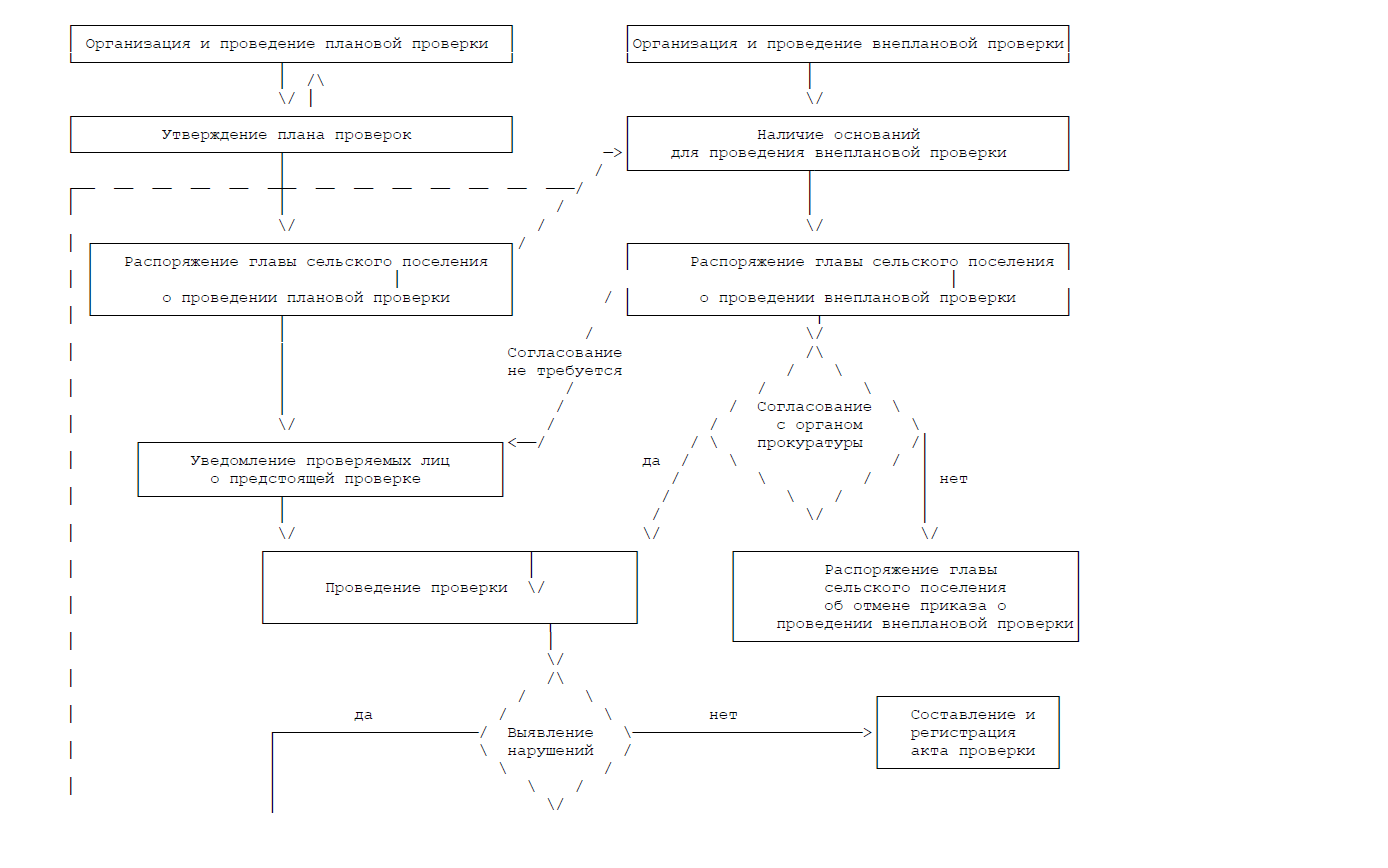 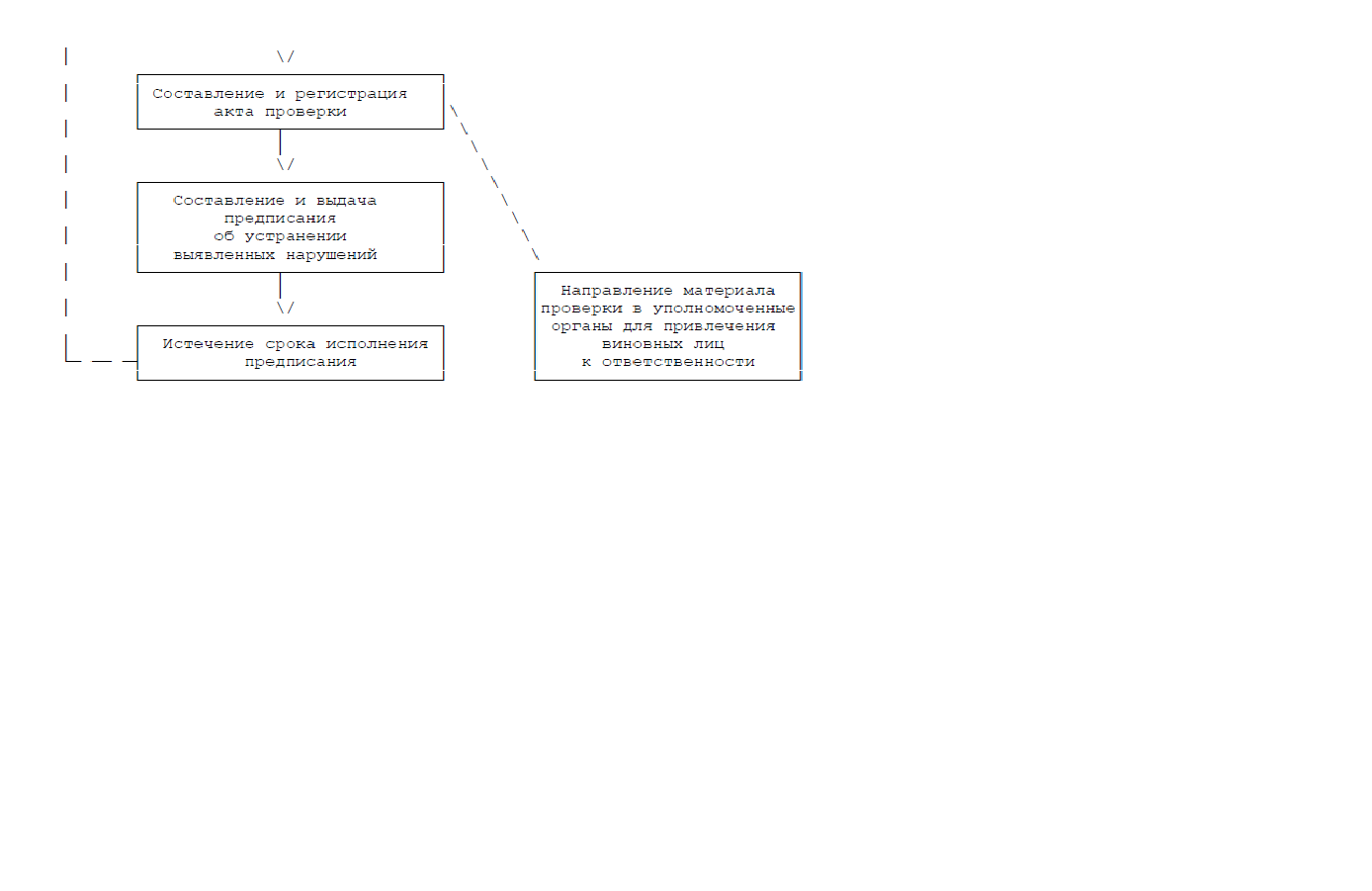 Приложение №2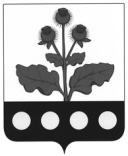 к Административному регламентуАДМИНИСТРАЦИЯ ____________ СЕЛЬСКОГО ПОСЕЛЕНИЯ РЕПЬЕВСКОГО МУНИЦИПАЛЬНОГО РАЙОНАВОРОНЕЖСКОЙ ОБЛАСТИРАСПОРЯЖЕНИЕ«___»__________20___ года  № ____ -рс. ________О проведении внеплановой выездной (документарной) проверки соблюдения земельного законодательства физическим лицомО проведении ________________________________________ проверки(плановой/внеплановой, документарной/выездной)1. Провести проверку в отношении________________________________________________________________________________________________________________________________________________________________________________________(фамилия, имя, отчество физического лица, паспортные данные при наличии)2. Место осуществления проверки________________________________(адрес земельного участка или фактического осуществления деятельности, площадь и кадастровый номер при наличии)3.. Назначить лиц, уполномоченных на проведение проверки:________________________________________________________________________________________________________________________________________________(фамилия, имя, отчество, должность уполномоченного напроведение проверки должностного лица)4. Привлечь к проведению проверки в качестве экспертов, представителей экспертных организаций следующих лиц: ________________________________________________________________________________________________________________________________________________________________________________________________________________________(фамилия, имя, отчество (последнее - при наличии), должности привлекаемыхк проведению проверки экспертов и (или) наименование экспертной организации с указанием реквизитов свидетельства об аккредитации и наименования органа по аккредитации, выдавшего свидетельство об аккредитации)5. Установить, что:настоящая проверка проводится с целью: ________________________________________________________________________________________________________________________________________________________________________________________________________________________Задачами настоящей проверки являются: ________________________________________________________________________________________________________________________________________________________________________________________________________________________6. Предметом настоящей проверки является (отметить нужное):- соблюдение обязательных требований или требований, установленных муниципальными правовыми актами;- выполнение предписаний органов государственного контроля (надзора), органов муниципального контроля;- проведение мероприятий:по предотвращению причинения вреда жизни, здоровью граждан, вреда животным, растениям, окружающей среде;по предупреждению возникновения чрезвычайных ситуаций природного и техногенного характера;по обеспечению безопасности государства;по ликвидации последствий причинения такого вреда.7. Срок проведения проверки: __________________________________________________________________К проведению проверки приступитьс "__" ____________ 20__ г.Проверку окончить не позднее"__" ____________ 20__ г.8. Правовые основания проведения проверки: ____________________________________________________________________________________________________________________________________(ссылка на положение нормативного правового акта, в соответствии с которымосуществляется проверка; ссылка на положения (нормативных) правовых актов,устанавливающих требования, которые являются предметом проверки)9. В процессе проверки провести следующие мероприятия по контролю, необходимые для достижения целей и задач проведения проверки:____________________________________________________________________________________________________________________________________10. Перечень административных регламентов по осуществлению государственного контроля (надзора), осуществлению муниципального контроля (при их наличии):________________________________________________________________________________________________________________________________________________(с указанием наименований, номеров и дат их принятия)11. Перечень документов, представление которых физическим лицомнеобходимо для достижения целей и задач проведения проверки: ________________________________________________________________________________________________________________________________________________________________________________________________________________________Глава сельского поселения                                                      Т.А. Анохина                 	УТВЕРЖДАЮ:                   Глава Россошкинского сельского поселения                          Репьевского        муниципального   района                                        Воронежской области                     _____________Т.А. Анохина                                                                                      26 июня   2017 годаАКТМы, нижеподписавшиеся:Анохина Татьяна Алексеевна -  глава Россошкинского  сельского поселения, проживающая по адресу: село Россошки улица Воронежская дом 13 Репьевского района Воронежской области;Тибекина Татьяна Сергеевна – заместитель главы администрации Россошкинского сельского поселения, проживающая по адресу: село Россошки улица Набережная дом 1 Репьевского района Воронежской области;Когтева Татьяна Ивановна – депутат Совета народных депутатов Россошкинского сельского поселения, проживающий по адресу: село Россошки улица Девицкая дом 4 Репьевского района Воронежской области;Саввина Нина Семеновна – депутат Совета народных депутатов Россошкинского сельского поселения, проживающий по адресу: село Россошки улица Октябрьская дом 1  Репьевского района Воронежской области; возле  здания администрации Россошкинского сельского поселения Репьевского муниципального района Воронежской области – адрес: 396388 Воронежская область, Репьевский район, с. Россошки, ул. Школьная, д.1. Члены комиссии:Об утверждении административного регламента «Осуществления муниципального контроля за сохранностью автомобильных дорог местного значения в границах Россошкинского сельского поселения Репьевского муниципального района»Глава сельского поселенияТ.А. Анохинаобнародования постановления администрации Россошкинского сельского поселения Репьевского муниципального района Воронежской области  от  26.06.2017 года № 15 «Об утверждении административного регламента «Осуществления муниципального контроля за сохранностью автомобильных дорог местного значения в границах Россошкинского сельского поселения Репьевского муниципального района»составили настоящий акт, о том, что постановление администрации Россошкинского сельского поселения Репьевского муниципального района Воронежской области от  26.06.2017 года № 15 «Об утверждении административного регламента «Осуществления муниципального контроля за сохранностью автомобильных дорог местного значения в границах Россошкинского сельского поселения Репьевского муниципального района» путем вывешивания для всеобщего ознакомления:Постановление администрации Россошкинского сельского поселения Репьевского муниципального района Воронежской области от 26.06.2017 года № 15 ««Об утверждении административного регламента «Осуществления муниципального контроля за сохранностью автомобильных дорог местного значения в границах Россошкинского сельского поселения Репьевского муниципального района» доведено до сведения в трудовых коллективах.Настоящий акт составлен в одном экземпляре и хранится с первым экземпляром.Т. А. АнохинаТ. С. Тибекина Т.И.  Когтева Н. С. Саввина                                                       ________________________________________________________________________________________  